705 DECT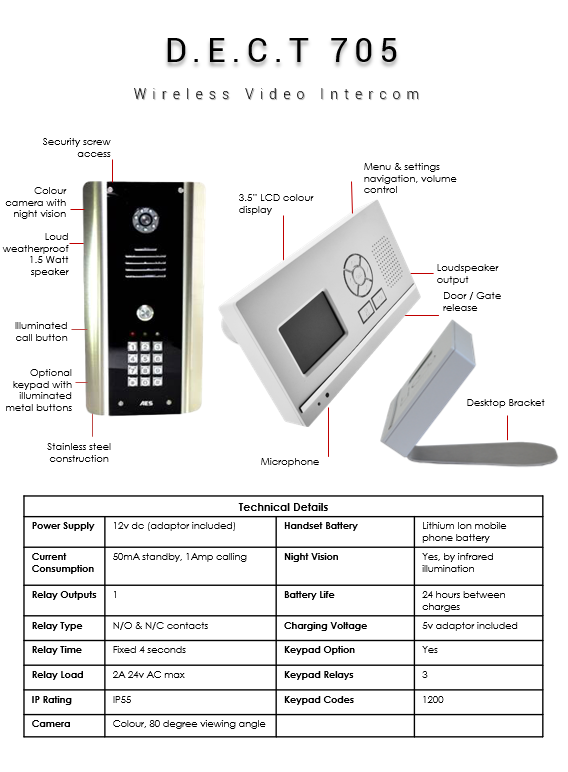 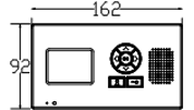 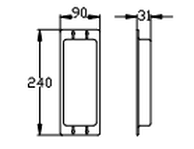 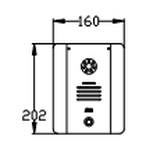 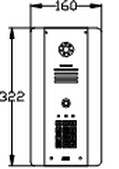 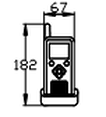 705 Wall Monitor705 Antenna705 AB Panel705 ABK Panel705 PortableHandset